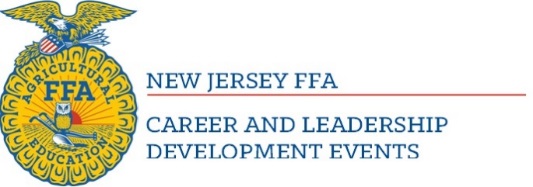 Contestant Name:Contestant Name:Contestant Chapter:Contestant Chapter:Year: 2018Lesson Title:Unit Title:Career Pathway Addressed:Career Pathway Addressed:Grade Level:Lesson Essential Question:Lesson Essential Question:Lesson Essential Question:Lesson Essential Question:Time: 45 minutesStudent Learning Objectives: (Students…)Student Learning Objectives: (Students…)Student Learning Objectives: (Students…)Student Learning Objectives: (Students…)Student Learning Objectives: (Students…)State/National Standards Addressed:State/National Standards Addressed:State/National Standards Addressed:State/National Standards Addressed:State/National Standards Addressed:Equipment/Materials/Supplies Needed:Equipment/Materials/Supplies Needed:Equipment/Materials/Supplies Needed:Equipment/Materials/Supplies Needed:Equipment/Materials/Supplies Needed:References/Resources Used:References/Resources Used:References/Resources Used:References/Resources Used:References/Resources Used:Anticipatory Set/Interest Approach:  (Captures attention and focuses students’ thinking through physical/cognitive engagement.  Principle – Experience before label.)Anticipatory Set/Interest Approach:  (Captures attention and focuses students’ thinking through physical/cognitive engagement.  Principle – Experience before label.)Anticipatory Set/Interest Approach:  (Captures attention and focuses students’ thinking through physical/cognitive engagement.  Principle – Experience before label.)Anticipatory Set/Interest Approach:  (Captures attention and focuses students’ thinking through physical/cognitive engagement.  Principle – Experience before label.)Anticipatory Set/Interest Approach:  (Captures attention and focuses students’ thinking through physical/cognitive engagement.  Principle – Experience before label.)Lesson Content:Lesson Content:Lesson Content:Lesson Content:Lesson Content:Objective 1: (ENTER OBJECTIVE HERE)Objective 1: (ENTER OBJECTIVE HERE)Objective 1: (ENTER OBJECTIVE HERE)Teaching Method:Teaching Method:(Include all content (Teacher Presentation & Modeling), activities (Guided & Independent Practice), directions, etc. below. Use as much space as needed)(Include all content (Teacher Presentation & Modeling), activities (Guided & Independent Practice), directions, etc. below. Use as much space as needed)(Include all content (Teacher Presentation & Modeling), activities (Guided & Independent Practice), directions, etc. below. Use as much space as needed)Teaching Method:Teaching Method:Notes:Notes:Checking for Understanding (Formative Assessment(s)):Checking for Understanding (Formative Assessment(s)):Checking for Understanding (Formative Assessment(s)):Checking for Understanding (Formative Assessment(s)):Checking for Understanding (Formative Assessment(s)):Objective 2: (ENTER OBJECTIVE HERE)Objective 2: (ENTER OBJECTIVE HERE)Objective 2: (ENTER OBJECTIVE HERE)Teaching Method:Teaching Method:(Include all content (Teacher Presentation & Modeling), activities (Guided & Independent Practice), directions, etc. below. Use as much space as needed)(Include all content (Teacher Presentation & Modeling), activities (Guided & Independent Practice), directions, etc. below. Use as much space as needed)(Include all content (Teacher Presentation & Modeling), activities (Guided & Independent Practice), directions, etc. below. Use as much space as needed)Teaching Method:Teaching Method:Notes:Notes:Checking for Understanding (Formative Assessment(s)):Checking for Understanding (Formative Assessment(s)):Checking for Understanding (Formative Assessment(s)):Checking for Understanding (Formative Assessment(s)):Checking for Understanding (Formative Assessment(s)):Objective 3: (ENTER OBJECTIVE HERE)Objective 3: (ENTER OBJECTIVE HERE)Objective 3: (ENTER OBJECTIVE HERE)Teaching Method:Teaching Method:(Include all content (Teacher Presentation & Modeling), activities (Guided & Independent Practice), directions, etc. below. Use as much space as needed)(Include all content (Teacher Presentation & Modeling), activities (Guided & Independent Practice), directions, etc. below. Use as much space as needed)(Include all content (Teacher Presentation & Modeling), activities (Guided & Independent Practice), directions, etc. below. Use as much space as needed)Teaching Method:Teaching Method:Notes:Notes:Checking for Understanding (Formative Assessment(s)):Checking for Understanding (Formative Assessment(s)):Checking for Understanding (Formative Assessment(s)):Checking for Understanding (Formative Assessment(s)):Checking for Understanding (Formative Assessment(s)):Conclusion: (1. How will students summarize main ideas? 2. How will students answer the question(s) posed at the beginning of the lesson? 3. How will the lesson be linked to previous and future content?)Conclusion: (1. How will students summarize main ideas? 2. How will students answer the question(s) posed at the beginning of the lesson? 3. How will the lesson be linked to previous and future content?)Conclusion: (1. How will students summarize main ideas? 2. How will students answer the question(s) posed at the beginning of the lesson? 3. How will the lesson be linked to previous and future content?)Conclusion: (1. How will students summarize main ideas? 2. How will students answer the question(s) posed at the beginning of the lesson? 3. How will the lesson be linked to previous and future content?)Conclusion: (1. How will students summarize main ideas? 2. How will students answer the question(s) posed at the beginning of the lesson? 3. How will the lesson be linked to previous and future content?)Summative Assessment: (What formal method will be utilized to measure students’ knowledge/learning?)Summative Assessment: (What formal method will be utilized to measure students’ knowledge/learning?)Summative Assessment: (What formal method will be utilized to measure students’ knowledge/learning?)Summative Assessment: (What formal method will be utilized to measure students’ knowledge/learning?)Summative Assessment: (What formal method will be utilized to measure students’ knowledge/learning?)Differentiation: (What ways can this lesson be tailored to meet individual needs?)Differentiation: (What ways can this lesson be tailored to meet individual needs?)Differentiation: (What ways can this lesson be tailored to meet individual needs?)Differentiation: (What ways can this lesson be tailored to meet individual needs?)Differentiation: (What ways can this lesson be tailored to meet individual needs?)Extension of Lesson: (What activities will be provided that extends the learning of the lesson?)Extension of Lesson: (What activities will be provided that extends the learning of the lesson?)Extension of Lesson: (What activities will be provided that extends the learning of the lesson?)Extension of Lesson: (What activities will be provided that extends the learning of the lesson?)Extension of Lesson: (What activities will be provided that extends the learning of the lesson?)Interdisciplinary Connections: (What connections exist to other disciplines and how will students become aware of these connections?)Interdisciplinary Connections: (What connections exist to other disciplines and how will students become aware of these connections?)Interdisciplinary Connections: (What connections exist to other disciplines and how will students become aware of these connections?)Interdisciplinary Connections: (What connections exist to other disciplines and how will students become aware of these connections?)Interdisciplinary Connections: (What connections exist to other disciplines and how will students become aware of these connections?)